Digitale Farbkommunikation für alle! Sun Chemical und GMG bieten smarte Farbtools im PaketTübingen, Deutschland (02. März 2023) – GMG steht für herausragende Proofing- und Farbmanagementlösungen, während Sun Chemical sich als führender Farbhersteller im Verpackungsmarkt etabliert hat. Beide Unternehmen haben sich zusammengetan, um mit digitalen Farbreferenzen den Workflow ihrer Kunden zu optimieren.Die neue gemeinsame Lösung basiert auf GMG ColorCard und ermöglicht die Digitalisierung des Farbworkflows. Eine Innovation, die entscheidende Vorteile für die Druckproduktion und Qualitätskontrolle mit sich bringt. Dass GMG ColorCard jetzt in den SunDigiProof-Service von Sun Chemical integriert ist, darf als Ausdruck der engen Zusammenarbeit zwischen den zwei Branchenführern verstanden werden.Weil der SunDigiProof-Service Teil des SunColorBox-Toolkits ist, können digital erstellte Farbkarten jetzt sowohl vor Ort als auch On-Demand produziert werden. SunDigiProof-Anwender können ihre Prozesse dank GMG ColorCard mit digital definierten Farben automatisieren. Der Workflow gestaltet sich intuitiv und sorgt für präzise Farbübereinstimmungen – schneller denn je und deutlich wirtschaftlicher. Freigabeprozesse werden verschlankt und die Kommunikation mit allen Ansprechpartnern – einschließlich Markenartikler – ist endlich so wie er sein sollte: einfach und sicher.Marc Levine, Director of Business Development bei GMG, sagt: „Unsere Partnerschaft mit Sun Chemical hilft Druckereien, ihre Farbprozesse zu digitalisieren und damit zukunftssicher zu gestalten. In einem anspruchsvollen Wettbewerbsumfeld zählt jede einzelne Ressource. Geschwindigkeit, Agilität und Qualität – Effizienz ist heute auf ganzer Linie gefragt. Wir glauben, dass digitale Farbspezifikations- und Kommunikationswerkzeuge unerfreuliche Reibungspunkte rund um das Thema Farbe auflösen können. Denn damit können Markenartikler und deren Partner die richtigen Farben effizienter, präziser und konsistenter produzieren.“Levine ergänzt: „Mit GMG ColorCard werden Farbfreigaben drastisch vereinfacht – ganz ohne spezielle Werkzeuge oder Fachkenntnisse. In unserer Software steckt jede Menge Erfahrung und Know-how. Allem voran die spektrale Vorhersagetechnologie aus GMG OpenColor. Wir nutzen außerdem die Leistungsfähigkeit moderner Tintenstrahldrucker. Das Zusammenspiel aus innovativer Soft- und Hardware gibt Anwendern die Möglichkeit, in weniger als drei Minuten präzise wiederholbare, digital erstellte Farbkarten in ihren Händen zu halten. Schluss mit all den zeitaufwendigen und ressourcenintensiven manuellen Prozessen. Endlich zuverlässige Substrat-zu-Substrat-Konsistenz sowie deutlich schnellere und genauere Referenzierung.“Für Marc Levine ist die Kooperation zwischen GMG und Sun Chemical nicht zuletzt auch für die An-wender ein Glücksfall. Sein Fazit: „Indem wir das Know-how beider Unternehmen zusammenbringen, liefern wir Best-Practice-in-a-Box und helfen unseren gemeinsamen Kunden, ihre Farbfreigabeprozesse zu rationalisieren.“Die Integration von GMG ColorCard erhöht die Bandbreite und den Komfort von SunDigiProof. Je nach Konfiguration können unterschiedlichste Aspekte abgedeckt werden und jede Druckerei findet mühelos ihr passendes Setup. Durch die Digitalisierung manueller Prozesse und die extrem vereinfachte interne Farbabstimmung haben Druckereien in der Folge nicht nur eine bessere Kostenkontrolle, sie profitieren außerdem von nie da gewesener Flexibilität.Patrice Aurenty, Business Leader Color Management, Global bei Sun Chemical, ergänzt: „Das Ziel unserer Partnerschaft ist es, eine erstklassige Lösung zur automatisierten Produktion von Farbkarten bereitzustellen, um so einen wichtigen Kundenwunsch zu erfüllen: den schnelleren Weg in den Markt. Und wir bieten noch mehr: eine verbindliche Farbkommunikation und beispielhafte Konsistenz – unabhängig von der Substrat- oder Projektkomplexität.“Aurenty erklärt weiter: „Unser SunDigiProof-Service, der wiederum ein Bestandteil des SunColorBox-Toolkits ist, ermöglicht mühelose Farbkonsistenz. Durch die Einbindung der Funktionalität von GMG ColorCard sorgen wir für Produktivität und Effizienz anhand der digitalen Erstellung von Farbkarten. Da der Markt vehement Geschwindigkeit und Volumen fordert, kann schon die Wahl dieser Werkzeuge den Unterschied ausmachen.“Um mehr über die SunColorBox, der Suite mit digitalen Proofing-Tools, zu erfahren, besuchen Sie www.sunchemical.com/suncolorbox/.Weitere Informationen über GMG ColorCard finden Sie unter https://gmgcolor.com/de/loesungen/colorcard.EndeÜber GMG: GMG ist der führende Entwickler von High-End-Farbmanagement-Lösungen. Das Unternehmen wurde 1984 in Tübingen, Deutschland, gegründet, wo sich auch heute noch der Hauptsitz befindet. Mit mehr als 35 Jahren Erfahrung im Farbmanagement ist GMG ein Branchenpionier, der buchstäblich die Standards in diesem Segment setzt. Das Hauptaugenmerk von GMG liegt auf der Entwicklung von Komplettlösungen zur Standardisierung von Farbmanagement-Workflows für verschiedene Druckverfahren und für unterschiedliche Substrate. GMG ist mit über 12.000 installierten Farbmanagement-Systemen auf der ganzen Welt zu Hause. Zu den Kunden des Unternehmens zählen unter anderem Kreativagenturen, Prepressunternehmen, Offset-, Flexo-, Verpackungs-, Digital-, Tiefdruck- und Großformatdruckereien. GMG ist sowohl mit eigenen Tochtergesellschaften als auch über ein breites Partnernetzwerk global vertreten.About Sun Chemical: Sun Chemical, a member of the DIC Group, is a leading producer of packaging and graphic solutions, color and display technologies, functional products, electronic materials, and products for the automotive and healthcare industries. Together with DIC, Sun Chemical is continuously working to promote and develop sustainable solutions to exceed customer expectations and better the world around us. With combined annual sales of more than $8.5 billion and 22,000+ employees worldwide, the DIC Group companies support a diverse collection of global customers. Sun Chemical Corporation is a subsidiary of Sun Chemical Group Coöperatief U.A., the Netherlands, and is headquartered in Parsippany, New Jersey, U.S.A. For more information, please visit our website at www.sunchemical.com or connect with us on LinkedIn or Instagram.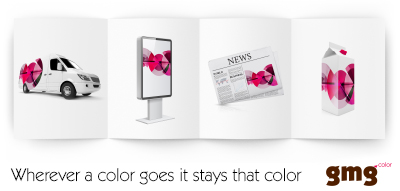 © 2023 GMG GmbH & Co. KG. GMG, das GMG Logo und bestimmte Produktbezeichnungen sind eingetragene Warenzeichen der GMG GmbH & Co. KG. Alle anderen Bezeichnungen und genannten Produkte sind eingetragene Warenzeichen der jeweiligen Firmen. GMG behält sich das Recht vor, jederzeit Änderungen technischer oder anderer Art vorzunehmen.Für weitere Informationen besuchen Sie bitte www.gmgcolor.com, www.facebook.com/gmgcolor.en, 
http://twitter.com/gmgcolor, www.linkedin.com/company/gmgPressekontakt: GMG GmbH & Co. KGPhone: + 49 (0) 7071 938 74-0E-mail: pr@gmgcolor.comVeröffentlich von: AD CommunicationsDaniel PorterE-mail: dporter@adcomms.co.uk